Αθήνα, 3 Οκτωβρίου 2022        ΔΕΛΤΙΟ ΤΥΠΟΥΤο τρυφερό μουσικό έργο για 3η χρονιά στη Μουσική Βιβλιοθήκη
Πού πηγαίνουν οι μνήμες όταν τις ξεχνάμε; Και πώς τα βγάζει κανείς πέρα σ’ έναν κόσμο που επιμένει να ξεχνά; Πώς μπορεί ένα παιδί να συνδεθεί με τη μνήμη; Με τι μοιάζουν τα γηρατειά; Μα τι το νοιάζουν ένα παιδί όλα αυτά! Εκτός αν κάποιος ξεχάσει τα γενέθλιά του…Για τρίτη χρονιά στη Μουσική Βιβλιοθήκη, ένα θέατρο δωματίου με μουσική, ένα έργο τρυφερό και σύγχρονο, που προσεγγίζει το θέμα της απώλειας μνήμης και τις οικογενειακές σχέσεις, δείχνοντας πώς η δημιουργική σκέψη και το παιχνίδι γεφυρώνουν τις διαφορές.Ο Κωστής ζει σ΄ έναν κόσμο που μοιάζει να ξεχνά: ο μπαμπάς ταξιδεύει και ξεχνά να γυρίσει, ο παππούς ξεχνά τι έφαγε το μεσημέρι και η μαμά φροντίζει για όλους και για όλα, αλλά θα ήθελε πολύ να ξεχαστεί σε ένα εξωτικό νησί. Ο Κωστής φοβάται πως μια μέρα θα ξεχάσουν και τον ίδιο. Ώσπου ο φόβος του βγαίνει αληθινός: ξεχνάνε τα γενέθλιά του! Το μόνο που του μένει λοιπόν είναι να μοιραστεί την τούρτα του με τον καινούριο φανταστικό φίλο του, τον Σωκράτη τον ελέφαντα, και να ξεκινήσει μαζί του μια ανατρεπτική περιπέτεια.ΣΥΓΓΡΑΦΗ Ειρήνη Αναγνωστοπούλου ΣΚΗΝΟΘΕΣΙΑ Μιχάλης Κοιλάκος ΣΚΗΝΙΚΑ / ΚΟΣΤΟΥΜΙΑ Μαγδαληνή Αυγερινού́ ΜΟΥΣΙΚΗ ΣΥΝΘΕΣΗ / ΔΙΔΑΣΚΑΛΙΑ Άλκηστις Ραυτοπούλου ΚΙΝΗΣΙΟΛΟΓΙΑ Πέπη Ζαχαροπούλου ΣΧΕΔΙΑΣΜΟΣ ΦΩΤΙΣΜΟΥ Μίλτος ΑθανασίουΒΟΗΘΟΣ ΣΚΗΝΟΘΕΤΗ Σμαράγδα ΔογάνηΒΟΗΘΟΣ ΣΚΗΝΟΓΡΑΦΟΥ Δήμητρα ΚουτσόγεωργαΚΑΤΑΣΚΕΥΗ ΜΑΣΚΑΣ Κατερίνα Θεοφανοπούλου ΦΩΤΟΓΡΑΦΙΕΣ Θοδωρής ΔούπαςΣΧΕΔΙΑΣΜΟΣ ΑΦΙΣΑΣ Αντώνης ΚοντολέωνTRAILER Νεφέλη Οικονόμου-Πάντζου, Δημήτρης ΚαπνούλαςΠΑΙΖΟΥΝ Ειρήνη Αναγνωστοπούλου, Τάσος Αντωνίου, Μιχάλης Κοιλάκος και Γιάννης Πλιάκης.ΠΑΡΑΓΩΓΗ Μουσική Βιβλιοθήκη «Λίλιαν Βουδούρη» και Πολιτιστική Εταιρεία ΕΑΝ ΣΕ ΣΥΝΕΡΓΑΣΙΑ ΜΕ την Εταιρεία Alzheimer ΑθηνώνΚάθε Κυριακή (εκτός από 30.10 και 25.12) στις 11:30
Καθημερινές για σχολεία
Επιπλέον Χριστουγεννιάτικες παραστάσεις Δευτέρα 26.12, Τρίτη 27.12 και Τετάρτη 28.12 στις 11:30 ΑΙΘΟΥΣΑ ΔΙΔΑΣΚΑΛΙΑΣΤΙΜΕΣ ΕΙΣΙΤΗΡΙΩΝ€8.00 ΟΜΑΔΙΚΟ ΓΙΑ ΠΕΡΙΣΣΟΤΕΡΑ ΑΠΟ 15 ΑΤΟΜΑ€10.00 Πληροφορίες για ομαδικές κρατήσεις για επισκέψεις σχολείων τις καθημερινές: 
210 86 65 144, 210 86 74 657 (εισιτήριο €6)Διάρκεια: 70 λεπτά χωρίς διάλειμμαhttps://www.ticketservices.gr/event/enas-elefantas-sto-domatio/?lang=el
ΕΙΣΙΤΗΡΙΑ-ΠΛΗΡΟΦΟΡΙΕΣ 
Ticketservices
Πανεπιστημίου 39 (Στοά Πεσμαζόγλου), Δε-Πα, 9:00 – 17:00, Σα 10:00 – 14:00
www.ticketservices.gr 
Τηλεφωνικές αγορές 210 72 34 567
Πληροφορίες την ημέρα των παραστάσεων στο 210 72 82 554
Χορηγοί επικοινωνίας
ΕΡΤ, Cosmote Tv, Tρίτο πρόγραμμα, Αθήνα 9.84, kidsradio.com, monopoli.gr, art&life.gr, deBop, Θεατρομάνια, infokids.gr, elamazi.gr, talk.gr, Kid’s Hub, Elniplex, CityKidsGuide, Mom and the City, paidiko.theatro.gr
Μουσική Βιβλιοθήκη του Συλλόγου Οι Φίλοι της Μουσικής στο Μέγαρο Μουσικής ΑθηνώνΒασ. Σοφίας & Κόκκαλη, Αθήνα 11521, Τ 210 72 82 778, www.mmb.org.gr, library@megaron.grΜΕ ΤΗΝ ΠΑΡΑΚΛΗΣΗ ΤΗΣ ΔΗΜΟΣΙΕΥΣΗΣΕΥΧΑΡΙΣΤΟΥΜΕΠληροφορίες για το δελτίο: Μαριάννα Αναστασίου, 210 7282 771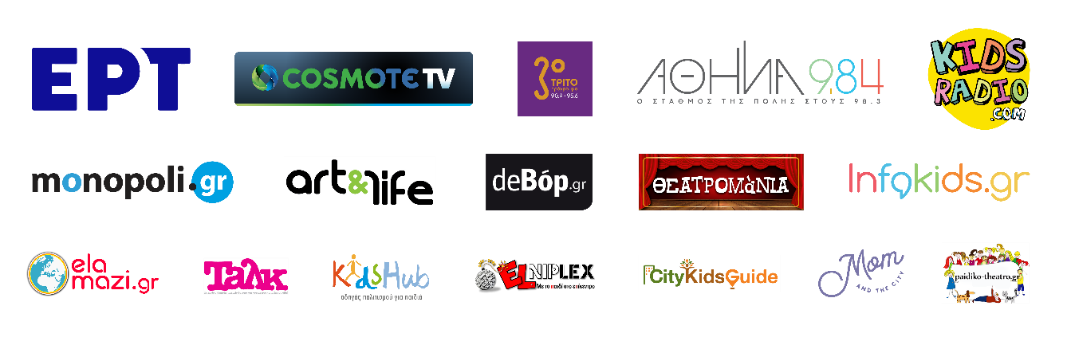 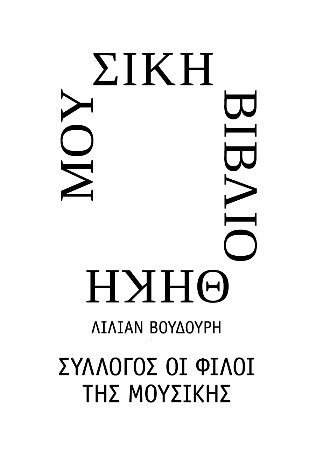 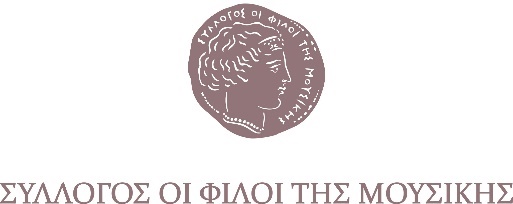 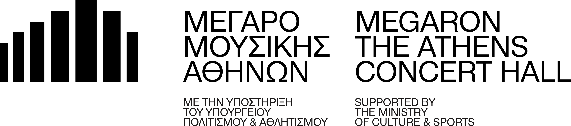 Μουσική Βιβλιοθήκη 
«Λίλιαν Βουδούρη»
του Συλλόγου Οι Φίλοι της Μουσικής 
στο Μέγαρο Μουσικής ΑθηνώνΕΝΑΣ ΕΛΕΦΑΝΤΑΣ ΣΤΟ ΔΩΜΑΤΙΟΘΕΑΤΡΟ ΓΙΑ ΠΑΙΔΙΑ 3-9 ΕΤΩΝΚυριακές στις 11:30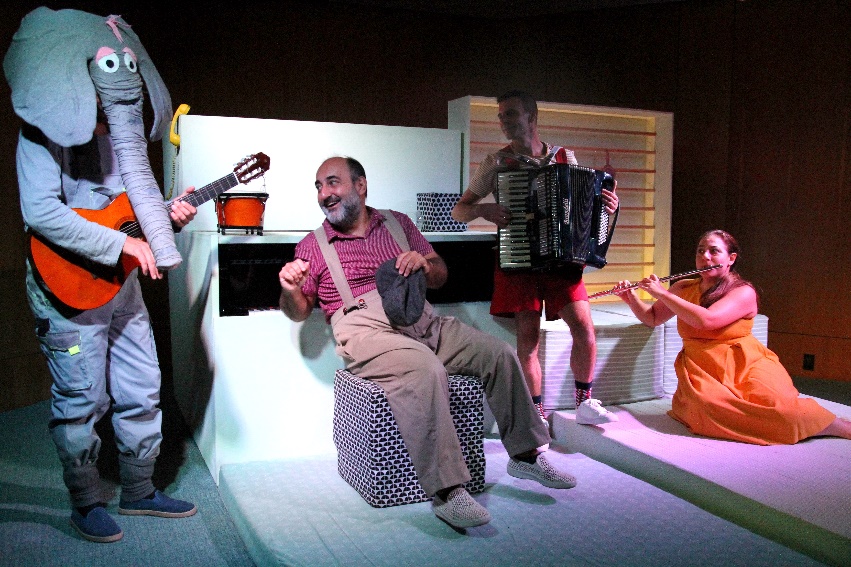 